نموذج توصيف مقرر دراسيأ)التعريف بالمقرر الدراسي ومعلومات عامة عنه :ب) الأهداف: ج) توصيف المقرر الدراسي د. الدعم الطلابي:هـ . مصادر التعلم:و . المرافق اللازمة:ز.  تقييم المقرر الدراسي وعمليات تطويره 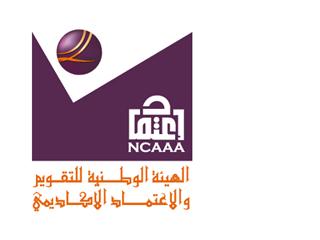 بسم الله الرحمن الرحيمالهيئة الوطنية للتقويم والاعتماد الأكاديمي   المملكة العربية السعودية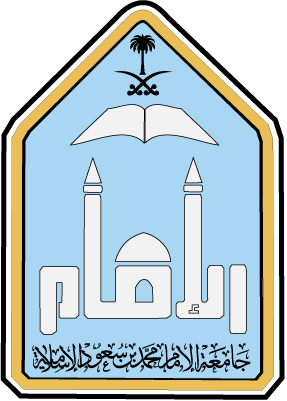 المؤسسة: جامعة الإمام محمد بن سعود الإسلامية		الكلية/القسم  : قسم الاقتصاد كلية الاقتصاد والعلوم الإداريةاسم ورمز المقرر الدراسي : الاقتصاد الدولي (1 )(421 قصد)عدد الساعات المعتمدة : ثلاث وحدات دراسيةالبرنامج أو البرامج الذي يقدم ضمنه المقرر الدراسي:برنامج البكالوريوس في قسم الاقتصاد اسم عضو هيئة التدريس المسؤول عن المقرر الدراسي:  د. محمد بن يحيى اليمانيالسنة أو المستوى الأكاديمي الذي يعطى فيه المقرر الدراسي:  المستوى السابع المتطلبات السابقة لهذا المقرر: مبادئ الاقتصاد الجزئي (قصد 101) المتطلبات الآنية لهذا المقرر :لا يوجدموقع تقديم المقرر إن لم يكن داخل المبنى الرئيس للمؤسسة التعليمية: 1- وصف موجز لنتائج التعلم  الأساسية للطلبة المسجلين في المقرر:تعريف الطالب بأسس نشوء التجارة الدولية ونظرياتها. تعريف الطالب بالآثار المترتبة على وجود التجارة الدولية على المستوى      العالمي والدوليتعريف الطالب بميزان المدفوعات وأقسامه ودلالاته.تعريف الطالب بنظم الصرف والعوامل المؤثرة فيها والسياسات ذات العلاقة.   2- صف بإيجاز أية خطط يتم تنفيذها لتطوير وتحسين  المقرر الدراسي تكليف الطلاب بالإعداد لبعض الموضوعات وخاصة في الجوانب التطبيقية ، ومن ثم تقديم عروض بوربوينت على سبيل المثال ومن ثم المناقشة ومن خلالها يتم الشرح .وضع رابط لكتاب مقترح باللغة الإنجليزية من الكتب شائعة الاستخدام كمرجع للطلاب في الجامعات العالمية المرموقة على موقع أستاذ المقرر ومطالبة الطلاب بالرجوع إلى الموقع . علما بأن الموقع يحوي عروض لكل فصول الكتاب وتمارين وروابط لحالات دراسية وكذا لمواقع ذات علاقة .المتابعة المستمرة لما يطرأ من مستجدات في التخصص سواء في الجانب النظري أو التطبيقي وتضمين ذلك خلال الشرح .1-الموضوعات التي  ينبغي تناولها:1-الموضوعات التي  ينبغي تناولها:1-الموضوعات التي  ينبغي تناولها:1-الموضوعات التي  ينبغي تناولها:1-الموضوعات التي  ينبغي تناولها:1-الموضوعات التي  ينبغي تناولها:1-الموضوعات التي  ينبغي تناولها:قائمة الموضوعاتقائمة الموضوعاتقائمة الموضوعاتقائمة الموضوعاتعدد الأسابيعساعات التدريس مقدمة عامه عن الاقتصاد الدولي مع شرح لبعض المصطلحات المستخدمة في المادة باللغة الانجليزيةمقدمة عامه عن الاقتصاد الدولي مع شرح لبعض المصطلحات المستخدمة في المادة باللغة الانجليزيةمقدمة عامه عن الاقتصاد الدولي مع شرح لبعض المصطلحات المستخدمة في المادة باللغة الانجليزيةمقدمة عامه عن الاقتصاد الدولي مع شرح لبعض المصطلحات المستخدمة في المادة باللغة الانجليزية11نظرية المزايا النسبية في التخصص والتجارة بين الدولنظرية المزايا النسبية في التخصص والتجارة بين الدولنظرية المزايا النسبية في التخصص والتجارة بين الدولنظرية المزايا النسبية في التخصص والتجارة بين الدول39نظرية الطلب المتبادل نظرية الطلب المتبادل نظرية الطلب المتبادل نظرية الطلب المتبادل 26النظرية الحديثة للتجارة الدولية النظرية الحديثة للتجارة الدولية النظرية الحديثة للتجارة الدولية النظرية الحديثة للتجارة الدولية 26مكاسب التجارة الدولية ومعدلات التبادل الدوليمكاسب التجارة الدولية ومعدلات التبادل الدوليمكاسب التجارة الدولية ومعدلات التبادل الدوليمكاسب التجارة الدولية ومعدلات التبادل الدولي25ميزان المدفوعات وأسعار الصرفميزان المدفوعات وأسعار الصرفميزان المدفوعات وأسعار الصرفميزان المدفوعات وأسعار الصرف26أساليب تنظيم التالدولية،لية ، وآثارها المختلفةأساليب تنظيم التالدولية،لية ، وآثارها المختلفةأساليب تنظيم التالدولية،لية ، وآثارها المختلفةأساليب تنظيم التالدولية،لية ، وآثارها المختلفة29حركة عناصر الإنتاج بين الدول  حركة عناصر الإنتاج بين الدول  حركة عناصر الإنتاج بين الدول  حركة عناصر الإنتاج بين الدول  13قراءات لمواضيع متخصصة في الاقتصاد الدولي باللغة الانجليزية  قراءات لمواضيع متخصصة في الاقتصاد الدولي باللغة الانجليزية  قراءات لمواضيع متخصصة في الاقتصاد الدولي باللغة الانجليزية  قراءات لمواضيع متخصصة في الاقتصاد الدولي باللغة الانجليزية  خلال الفصل الدراسي2-مكونات المقرر الدراسي (إجمالي عدد ساعات التدريس لكل فصل دراسي): 		2-مكونات المقرر الدراسي (إجمالي عدد ساعات التدريس لكل فصل دراسي): 		2-مكونات المقرر الدراسي (إجمالي عدد ساعات التدريس لكل فصل دراسي): 		2-مكونات المقرر الدراسي (إجمالي عدد ساعات التدريس لكل فصل دراسي): 		2-مكونات المقرر الدراسي (إجمالي عدد ساعات التدريس لكل فصل دراسي): 		2-مكونات المقرر الدراسي (إجمالي عدد ساعات التدريس لكل فصل دراسي): 		2-مكونات المقرر الدراسي (إجمالي عدد ساعات التدريس لكل فصل دراسي): 		المحاضرة:المحاضرة:مادة  الدرس:المختبرلا يوجدعملي/ميداني/      تدريبيأخرى:أخرى:3  ساعات أسبوعياً3  ساعات أسبوعياً15 اسبوعتخصص عدد من المحاضرات حسب ما يسمح به الوقت للجوانب التطبيقية3-ساعات دراسة خاصة إضافية/ساعات التعلم المتوقع أن يستوفيها الطالب أسبوعياً. (ينبغي أن يمثل هذا المتوسط لكل فصل دراسي وليس المطلوب لكل أسبوع):    لا يوجد ساعات دراسة خاصة إضافية . مجموع الساعات الخاصة بهذا المقرر 45 ساعة بواقع 3 ساعات أسبوعياً4- تطوير نتائج التعلم في  مختلف مجالات التعلم  4- تطوير نتائج التعلم في  مختلف مجالات التعلم  4- تطوير نتائج التعلم في  مختلف مجالات التعلم  4- تطوير نتائج التعلم في  مختلف مجالات التعلم  أ- المعارف:                                                                                                                                                                                                                                                                                                                                                                    أ- المعارف:                                                                                                                                                                                                                                                                                                                                                                    أ- المعارف:                                                                                                                                                                                                                                                                                                                                                                    أ- المعارف:                                                                                                                                                                                                                                                                                                                                                                    1- توصيف للمعارف المراد اكتسابها:تعريف الطالب بتطور التجارة الدولية وأسباب نشؤها. تزويد الطالب بالأسس اللازمة لقيام التبادل التجاري وكذلك إعطاء فكرة عن ابرز السياسات التجارية المستخدمة لزيادة الصادرات أو الحد من تدفق الواردات.تعريف الطالب بالمكاسب من التجارة الدولية وآثارها الاقتصادية على الدول والعالم ككل .تعريف الطالب بميزان المدفوعات وأقسامه وكذلك بنظم الصرف والعوامل المؤثرة عليه.1- توصيف للمعارف المراد اكتسابها:تعريف الطالب بتطور التجارة الدولية وأسباب نشؤها. تزويد الطالب بالأسس اللازمة لقيام التبادل التجاري وكذلك إعطاء فكرة عن ابرز السياسات التجارية المستخدمة لزيادة الصادرات أو الحد من تدفق الواردات.تعريف الطالب بالمكاسب من التجارة الدولية وآثارها الاقتصادية على الدول والعالم ككل .تعريف الطالب بميزان المدفوعات وأقسامه وكذلك بنظم الصرف والعوامل المؤثرة عليه.1- توصيف للمعارف المراد اكتسابها:تعريف الطالب بتطور التجارة الدولية وأسباب نشؤها. تزويد الطالب بالأسس اللازمة لقيام التبادل التجاري وكذلك إعطاء فكرة عن ابرز السياسات التجارية المستخدمة لزيادة الصادرات أو الحد من تدفق الواردات.تعريف الطالب بالمكاسب من التجارة الدولية وآثارها الاقتصادية على الدول والعالم ككل .تعريف الطالب بميزان المدفوعات وأقسامه وكذلك بنظم الصرف والعوامل المؤثرة عليه.1- توصيف للمعارف المراد اكتسابها:تعريف الطالب بتطور التجارة الدولية وأسباب نشؤها. تزويد الطالب بالأسس اللازمة لقيام التبادل التجاري وكذلك إعطاء فكرة عن ابرز السياسات التجارية المستخدمة لزيادة الصادرات أو الحد من تدفق الواردات.تعريف الطالب بالمكاسب من التجارة الدولية وآثارها الاقتصادية على الدول والعالم ككل .تعريف الطالب بميزان المدفوعات وأقسامه وكذلك بنظم الصرف والعوامل المؤثرة عليه.2-إستراتيجيات التدريس المستخدمة لتنمية تلك المعارف: شرح المادة العلمية للطلاب ، وإشراكهم في تطوير هذه المعارف عن طريق النقاش ومطالبتهم بالإعداد المسبق لبعض محتويات المادة العلمية .إعطاء الطلاب تمارين لصقل مهاراتهم في هذا الجانب، ومساعدتهم على حلها في الوحدة الدراسية المخصصة للتمارين.مساعدة الطلاب على التفكير المنطقي لحل المسائل من خلال خطوات محددة ومتسلسلة.مناقشة مسائل واقعية وكيفية حلها في الوحدة الإضافية المخصصة لحل التمارين.2-إستراتيجيات التدريس المستخدمة لتنمية تلك المعارف: شرح المادة العلمية للطلاب ، وإشراكهم في تطوير هذه المعارف عن طريق النقاش ومطالبتهم بالإعداد المسبق لبعض محتويات المادة العلمية .إعطاء الطلاب تمارين لصقل مهاراتهم في هذا الجانب، ومساعدتهم على حلها في الوحدة الدراسية المخصصة للتمارين.مساعدة الطلاب على التفكير المنطقي لحل المسائل من خلال خطوات محددة ومتسلسلة.مناقشة مسائل واقعية وكيفية حلها في الوحدة الإضافية المخصصة لحل التمارين.2-إستراتيجيات التدريس المستخدمة لتنمية تلك المعارف: شرح المادة العلمية للطلاب ، وإشراكهم في تطوير هذه المعارف عن طريق النقاش ومطالبتهم بالإعداد المسبق لبعض محتويات المادة العلمية .إعطاء الطلاب تمارين لصقل مهاراتهم في هذا الجانب، ومساعدتهم على حلها في الوحدة الدراسية المخصصة للتمارين.مساعدة الطلاب على التفكير المنطقي لحل المسائل من خلال خطوات محددة ومتسلسلة.مناقشة مسائل واقعية وكيفية حلها في الوحدة الإضافية المخصصة لحل التمارين.2-إستراتيجيات التدريس المستخدمة لتنمية تلك المعارف: شرح المادة العلمية للطلاب ، وإشراكهم في تطوير هذه المعارف عن طريق النقاش ومطالبتهم بالإعداد المسبق لبعض محتويات المادة العلمية .إعطاء الطلاب تمارين لصقل مهاراتهم في هذا الجانب، ومساعدتهم على حلها في الوحدة الدراسية المخصصة للتمارين.مساعدة الطلاب على التفكير المنطقي لحل المسائل من خلال خطوات محددة ومتسلسلة.مناقشة مسائل واقعية وكيفية حلها في الوحدة الإضافية المخصصة لحل التمارين.3- طرق تقويم المعارف المكتسبة:تقييم التمارين والتطبيقاتاختبارات الأعمال الفصلية الاختبار النهائي3- طرق تقويم المعارف المكتسبة:تقييم التمارين والتطبيقاتاختبارات الأعمال الفصلية الاختبار النهائي3- طرق تقويم المعارف المكتسبة:تقييم التمارين والتطبيقاتاختبارات الأعمال الفصلية الاختبار النهائي3- طرق تقويم المعارف المكتسبة:تقييم التمارين والتطبيقاتاختبارات الأعمال الفصلية الاختبار النهائيالمهارات الإدراكية: المهارات الإدراكية: المهارات الإدراكية: المهارات الإدراكية: 1- توصيف للمهارات الإدراكية المراد تنميتها: مساعدة الطالب على تنمية المهارات الخاصة باستيعاب الجوانب النظرية والتطبيقية ذات العلاقة بالمقرر ، وتطوير مهاراته بحيث يكون قادرا على تفسير الحالات المماثلة الواقعية في إطار ما تعلمه داخل القاعة .1- توصيف للمهارات الإدراكية المراد تنميتها: مساعدة الطالب على تنمية المهارات الخاصة باستيعاب الجوانب النظرية والتطبيقية ذات العلاقة بالمقرر ، وتطوير مهاراته بحيث يكون قادرا على تفسير الحالات المماثلة الواقعية في إطار ما تعلمه داخل القاعة .1- توصيف للمهارات الإدراكية المراد تنميتها: مساعدة الطالب على تنمية المهارات الخاصة باستيعاب الجوانب النظرية والتطبيقية ذات العلاقة بالمقرر ، وتطوير مهاراته بحيث يكون قادرا على تفسير الحالات المماثلة الواقعية في إطار ما تعلمه داخل القاعة .1- توصيف للمهارات الإدراكية المراد تنميتها: مساعدة الطالب على تنمية المهارات الخاصة باستيعاب الجوانب النظرية والتطبيقية ذات العلاقة بالمقرر ، وتطوير مهاراته بحيث يكون قادرا على تفسير الحالات المماثلة الواقعية في إطار ما تعلمه داخل القاعة .2-إستراتيجيات التدريس المستخدمة لتنمية تلك المهارات: عدم الاقتصار على الكتب المقررة ، وتوفير الأستاذ لمراجع إضافية توزع على الطلاب ويطالبون بقراءتها وتقديم مرئياتهم ومناقشة ذلك داخل القاعة .2-إستراتيجيات التدريس المستخدمة لتنمية تلك المهارات: عدم الاقتصار على الكتب المقررة ، وتوفير الأستاذ لمراجع إضافية توزع على الطلاب ويطالبون بقراءتها وتقديم مرئياتهم ومناقشة ذلك داخل القاعة .2-إستراتيجيات التدريس المستخدمة لتنمية تلك المهارات: عدم الاقتصار على الكتب المقررة ، وتوفير الأستاذ لمراجع إضافية توزع على الطلاب ويطالبون بقراءتها وتقديم مرئياتهم ومناقشة ذلك داخل القاعة .2-إستراتيجيات التدريس المستخدمة لتنمية تلك المهارات: عدم الاقتصار على الكتب المقررة ، وتوفير الأستاذ لمراجع إضافية توزع على الطلاب ويطالبون بقراءتها وتقديم مرئياتهم ومناقشة ذلك داخل القاعة .3-طرق تقويم المهارات الإدراكية لدى الطلاب: إعطاء الطلاب تمارين تعتمد في حلها على قدراتهم على استيعاب المشكلة واستخدام ما تعلموه من أدوات في تحليلها وحلها .3-طرق تقويم المهارات الإدراكية لدى الطلاب: إعطاء الطلاب تمارين تعتمد في حلها على قدراتهم على استيعاب المشكلة واستخدام ما تعلموه من أدوات في تحليلها وحلها .3-طرق تقويم المهارات الإدراكية لدى الطلاب: إعطاء الطلاب تمارين تعتمد في حلها على قدراتهم على استيعاب المشكلة واستخدام ما تعلموه من أدوات في تحليلها وحلها .3-طرق تقويم المهارات الإدراكية لدى الطلاب: إعطاء الطلاب تمارين تعتمد في حلها على قدراتهم على استيعاب المشكلة واستخدام ما تعلموه من أدوات في تحليلها وحلها .ج.  مهارات التعامل مع الآخرين و تحمل المسؤولية1-وصف لمهارات العلاقات الشخصية والقدرة على تحمل المسؤولية المطلوب تطويرها:القدرة على إنجاز الأعمال ضمن فريق عمل وهذا يستلزم :تدريب الطلاب على تكوين فرق عمل وتنسيق الأعمال فيما بينهم والتأكد من إنجاز كل منهم لما كلف به.تدريب الطلاب على المشاركة فى  ورش العمل .ج.  مهارات التعامل مع الآخرين و تحمل المسؤولية1-وصف لمهارات العلاقات الشخصية والقدرة على تحمل المسؤولية المطلوب تطويرها:القدرة على إنجاز الأعمال ضمن فريق عمل وهذا يستلزم :تدريب الطلاب على تكوين فرق عمل وتنسيق الأعمال فيما بينهم والتأكد من إنجاز كل منهم لما كلف به.تدريب الطلاب على المشاركة فى  ورش العمل .ج.  مهارات التعامل مع الآخرين و تحمل المسؤولية1-وصف لمهارات العلاقات الشخصية والقدرة على تحمل المسؤولية المطلوب تطويرها:القدرة على إنجاز الأعمال ضمن فريق عمل وهذا يستلزم :تدريب الطلاب على تكوين فرق عمل وتنسيق الأعمال فيما بينهم والتأكد من إنجاز كل منهم لما كلف به.تدريب الطلاب على المشاركة فى  ورش العمل .ج.  مهارات التعامل مع الآخرين و تحمل المسؤولية1-وصف لمهارات العلاقات الشخصية والقدرة على تحمل المسؤولية المطلوب تطويرها:القدرة على إنجاز الأعمال ضمن فريق عمل وهذا يستلزم :تدريب الطلاب على تكوين فرق عمل وتنسيق الأعمال فيما بينهم والتأكد من إنجاز كل منهم لما كلف به.تدريب الطلاب على المشاركة فى  ورش العمل .2-استراتيجيات التعليم المستخدمة في تطوير هذه المهارات:يتضمن المقرر على الأقل مسألة يخصص لها فريق، ويعين له رئيس، تتمثل مهمته في قيادة الفريق في عملية مناقشة المسألة وتقديم مقترحات لحلها. يتضمن المقرر إعطاء الطالب مهمة يتطلب انجازها البحث في مصادر المعلومات.2-استراتيجيات التعليم المستخدمة في تطوير هذه المهارات:يتضمن المقرر على الأقل مسألة يخصص لها فريق، ويعين له رئيس، تتمثل مهمته في قيادة الفريق في عملية مناقشة المسألة وتقديم مقترحات لحلها. يتضمن المقرر إعطاء الطالب مهمة يتطلب انجازها البحث في مصادر المعلومات.2-استراتيجيات التعليم المستخدمة في تطوير هذه المهارات:يتضمن المقرر على الأقل مسألة يخصص لها فريق، ويعين له رئيس، تتمثل مهمته في قيادة الفريق في عملية مناقشة المسألة وتقديم مقترحات لحلها. يتضمن المقرر إعطاء الطالب مهمة يتطلب انجازها البحث في مصادر المعلومات.2-استراتيجيات التعليم المستخدمة في تطوير هذه المهارات:يتضمن المقرر على الأقل مسألة يخصص لها فريق، ويعين له رئيس، تتمثل مهمته في قيادة الفريق في عملية مناقشة المسألة وتقديم مقترحات لحلها. يتضمن المقرر إعطاء الطالب مهمة يتطلب انجازها البحث في مصادر المعلومات.3-طرق تقويم مهارات التعامل مع الآخرين والقدرة على تحمل المسؤولية لدى الطلاب:تقييم عمل الفريق ككل، وإسهام كل عضو فيه.تقييم أداء الطالب في المهام التي يطلب منه حلها باستخدام مصادر المعلومات الخارجية.3-طرق تقويم مهارات التعامل مع الآخرين والقدرة على تحمل المسؤولية لدى الطلاب:تقييم عمل الفريق ككل، وإسهام كل عضو فيه.تقييم أداء الطالب في المهام التي يطلب منه حلها باستخدام مصادر المعلومات الخارجية.3-طرق تقويم مهارات التعامل مع الآخرين والقدرة على تحمل المسؤولية لدى الطلاب:تقييم عمل الفريق ككل، وإسهام كل عضو فيه.تقييم أداء الطالب في المهام التي يطلب منه حلها باستخدام مصادر المعلومات الخارجية.3-طرق تقويم مهارات التعامل مع الآخرين والقدرة على تحمل المسؤولية لدى الطلاب:تقييم عمل الفريق ككل، وإسهام كل عضو فيه.تقييم أداء الطالب في المهام التي يطلب منه حلها باستخدام مصادر المعلومات الخارجية.د. مهارات التواصل، وتقنية المعلومات، والمهارات العددية:  د. مهارات التواصل، وتقنية المعلومات، والمهارات العددية:  د. مهارات التواصل، وتقنية المعلومات، والمهارات العددية:  د. مهارات التواصل، وتقنية المعلومات، والمهارات العددية:  1-توصيف للمهارات المراد تنميتها في هذا المجال:القدرة على استخدام الأساليب الرياضية والإحصائية المناسبة لحل مسألة معينة، وتطبيقها، وتفسير النتائج.القدرة على التواصل الفعال، شفوياً وكتابياً، مع الآخرين.القدرة على استخدام تقنيات المعلومات والاتصالات، خاصة الإنترنت، لجمع المعلومات، وفهمها، وتبادل المعلومات والأفكار مع الآخرين.اكتساب مهارات القراءة باللغة الإنجليزية في مجال المادة.1-توصيف للمهارات المراد تنميتها في هذا المجال:القدرة على استخدام الأساليب الرياضية والإحصائية المناسبة لحل مسألة معينة، وتطبيقها، وتفسير النتائج.القدرة على التواصل الفعال، شفوياً وكتابياً، مع الآخرين.القدرة على استخدام تقنيات المعلومات والاتصالات، خاصة الإنترنت، لجمع المعلومات، وفهمها، وتبادل المعلومات والأفكار مع الآخرين.اكتساب مهارات القراءة باللغة الإنجليزية في مجال المادة.1-توصيف للمهارات المراد تنميتها في هذا المجال:القدرة على استخدام الأساليب الرياضية والإحصائية المناسبة لحل مسألة معينة، وتطبيقها، وتفسير النتائج.القدرة على التواصل الفعال، شفوياً وكتابياً، مع الآخرين.القدرة على استخدام تقنيات المعلومات والاتصالات، خاصة الإنترنت، لجمع المعلومات، وفهمها، وتبادل المعلومات والأفكار مع الآخرين.اكتساب مهارات القراءة باللغة الإنجليزية في مجال المادة.1-توصيف للمهارات المراد تنميتها في هذا المجال:القدرة على استخدام الأساليب الرياضية والإحصائية المناسبة لحل مسألة معينة، وتطبيقها، وتفسير النتائج.القدرة على التواصل الفعال، شفوياً وكتابياً، مع الآخرين.القدرة على استخدام تقنيات المعلومات والاتصالات، خاصة الإنترنت، لجمع المعلومات، وفهمها، وتبادل المعلومات والأفكار مع الآخرين.اكتساب مهارات القراءة باللغة الإنجليزية في مجال المادة.2-استراتيجيات التدريس المستخدمة لتنمية تلك المهارات:مطالبة الطالب بقراءات باللغة الانجليزية في مجال الاقتصاد الدولي .  تدريب الطلاب على استخدام الحاسب الآلي والإنترنت في مجال تخصصهم.2-استراتيجيات التدريس المستخدمة لتنمية تلك المهارات:مطالبة الطالب بقراءات باللغة الانجليزية في مجال الاقتصاد الدولي .  تدريب الطلاب على استخدام الحاسب الآلي والإنترنت في مجال تخصصهم.2-استراتيجيات التدريس المستخدمة لتنمية تلك المهارات:مطالبة الطالب بقراءات باللغة الانجليزية في مجال الاقتصاد الدولي .  تدريب الطلاب على استخدام الحاسب الآلي والإنترنت في مجال تخصصهم.2-استراتيجيات التدريس المستخدمة لتنمية تلك المهارات:مطالبة الطالب بقراءات باللغة الانجليزية في مجال الاقتصاد الدولي .  تدريب الطلاب على استخدام الحاسب الآلي والإنترنت في مجال تخصصهم.3-طرق تقويم المهارات العددية ومهارات التواصل لدى الطلاب:تكليفات جماعية ،وأوراق عمل جماعيةحالات عملية وأمثلة يتم حلها أو مناقشتها في المحاضراتواجبات تطلب من الطالب ويتم استخراجها باستخدام الانترنتإعداد بحوث قصيرة باستخدام بيانات واقعية3-طرق تقويم المهارات العددية ومهارات التواصل لدى الطلاب:تكليفات جماعية ،وأوراق عمل جماعيةحالات عملية وأمثلة يتم حلها أو مناقشتها في المحاضراتواجبات تطلب من الطالب ويتم استخراجها باستخدام الانترنتإعداد بحوث قصيرة باستخدام بيانات واقعية3-طرق تقويم المهارات العددية ومهارات التواصل لدى الطلاب:تكليفات جماعية ،وأوراق عمل جماعيةحالات عملية وأمثلة يتم حلها أو مناقشتها في المحاضراتواجبات تطلب من الطالب ويتم استخراجها باستخدام الانترنتإعداد بحوث قصيرة باستخدام بيانات واقعية3-طرق تقويم المهارات العددية ومهارات التواصل لدى الطلاب:تكليفات جماعية ،وأوراق عمل جماعيةحالات عملية وأمثلة يتم حلها أو مناقشتها في المحاضراتواجبات تطلب من الطالب ويتم استخراجها باستخدام الانترنتإعداد بحوث قصيرة باستخدام بيانات واقعيةهـ. المهارات الحركية النفسية :غير مطلوبة لهذا المقررهـ. المهارات الحركية النفسية :غير مطلوبة لهذا المقررهـ. المهارات الحركية النفسية :غير مطلوبة لهذا المقررهـ. المهارات الحركية النفسية :غير مطلوبة لهذا المقرر1-توصيف للمهارات الحركية النفسية المراد تنميتها ومستوى الأداء المطلوب: غير مطلوبة لهذا المقرر1-توصيف للمهارات الحركية النفسية المراد تنميتها ومستوى الأداء المطلوب: غير مطلوبة لهذا المقرر1-توصيف للمهارات الحركية النفسية المراد تنميتها ومستوى الأداء المطلوب: غير مطلوبة لهذا المقرر1-توصيف للمهارات الحركية النفسية المراد تنميتها ومستوى الأداء المطلوب: غير مطلوبة لهذا المقرر2-استراتيجيات التدريس المستخدمة لتنمية تلك المهارات: غير مطلوبة لهذا المقرر2-استراتيجيات التدريس المستخدمة لتنمية تلك المهارات: غير مطلوبة لهذا المقرر2-استراتيجيات التدريس المستخدمة لتنمية تلك المهارات: غير مطلوبة لهذا المقرر2-استراتيجيات التدريس المستخدمة لتنمية تلك المهارات: غير مطلوبة لهذا المقرر3-طرق تقويم المهارات الحركية النفسية لدى الطلاب: غير مطلوبة لهذا المقرر3-طرق تقويم المهارات الحركية النفسية لدى الطلاب: غير مطلوبة لهذا المقرر3-طرق تقويم المهارات الحركية النفسية لدى الطلاب: غير مطلوبة لهذا المقرر3-طرق تقويم المهارات الحركية النفسية لدى الطلاب: غير مطلوبة لهذا المقرر5. جدول مهام تقويم الطلاب خلال الفصل الدراسي:5. جدول مهام تقويم الطلاب خلال الفصل الدراسي:5. جدول مهام تقويم الطلاب خلال الفصل الدراسي:5. جدول مهام تقويم الطلاب خلال الفصل الدراسي:التقويممهمة التقويم (كتابة مقال، اختبار، مشروع جماعي، اختبار نهائي...الخ)الأسبوع المحدد لهنسبته من التقويم النهائي1المشاركات  اثناء المحاضراتطيلة الفصل الدراسي10%2امتحان تحريري 1615%3امتحان تحريري 21215%4الامتحان النهائي1560%1- تدابير تقديم أعضاء هيئة التدريس للاستشارات والإرشاد الأكاديمي للطالب  الساعات المكتبية المخصصة لأستاذ المادة من قبل القسم.تواصل أستاذ المادة مع الطلاب عبر موقع الأستاذ على موقع الكلية في شبكة الانترنت والبريد الإلكتروني.1-الكتب المقررة المطلوبة:	الاقتصاد الدولي : نظريات وسياسات ، علي عبد الفتاح شرار2-المراجع الرئيسة:الاقتصاد الدولي ، فرانسيس جيروينلام  ترجمة    د/ محمد عزيز        د/ محمد الفاخري .الاقتصاد الدولي : النظرية والسياسة ،   بول كروجمان ترجمة    د/ محمد الجراح     و      د/ حمد البازعي .International Economics, theory and policy by Paul R. Krugman and Maurice Obstfeld, 8th edition.International Economics , Robert Carbaugh, 12th edition. 3-الكتب و المراجع التي يوصى بها (المجلات العلمية، التقارير...الخ) قاعدة معلومات EcoLink  ( وهى تشمل العديد من مواقع المجلات البحثية العربية والاجنبية المتخصصة فى علم الاقتصاد )ارشيف المحكمات والدوريات الكاملة PAAJ (أسك زاد) Asian Business & Reference – ProQuestASSIA: Applied Social Sciences Index AbstractsBanking Information Source – ProQuestEconomist Intelligence UnitScience Direct – ElsevierThe Economist Historical Archive – GaleInternational Economics, Thomas  A.  Pugel. (2009)4-المواد الإلكترونيةومواقع الإنترنت موقع صندوق النقد الدولي .موقع البنك الدولي .مواقع البنوك المركزية.مواقع المقررات المماثلة في الجامعات العالمية .أبحاث مختارة من المجلات العلمية .5-مواد تعليمية أخرى مثل البرامج المعتمدة على الحاسب الآلي/الأسطوانات المدمجة، والمعايير /اللوائح التنظيمية الفنية: لا يوجدبيّن متطلبات المقرر الدراسي بما في ذلك حجم فصول الدراسة والمختبرات (أي: عدد المقاعد داخل الفصول الدراسية والمختبرات، وعدد أجهزة الحاسب الآلي المتاحة...إلخ).  1-المبانى.(قاعات المحاضرات،.المختبرات،...الخ):قاعة مزودة بـ  Smart Board and Data Show  تتسع لنحو 30 طالب2-مصادر الحاسب الآلي:جهاز كمبيوتر متصل بسبورة ذكية ومتصل بشبكة الانترنت 3-مصادر أخرى (حددها...مثل: الحاجة إلى تجهيزات مخبرية خاصة, أذكرها، أو أرفق قائمة بها):استراتيجيات الحصول على التغذية الراجعة من الطلاب بخصوص فعالية التدريس مرئيات الطلاب التي يتم الحصول عليها من الطلاب خلال المحاضرات.تعليق الطلاب على المقرر في منتدى طلاب الكلية.نتائج مسح تقويم الطلاب للمقرر2-استراتيجيات أخرى لتقييم عملية التدريس من قبل المدرس أو القسم :في نهاية كل فصل دراسي يقوم منسق المقرر بإعداد تقرير، يحوي ملخصا عن ردود استبيانات الطلاب وتقييم لسير الدراسة وتحديد التغييرات التي يجب القيام بها إذا لزم الأمر.تواصل أستاذ المقرر مباشرة عبر البريد الإلكتروني مع الطلاب الذين درسوا المقرر لتقديم مقترحاتهم لتطوير المقرر مراجعة تقرير المقرر الذي يعده منسق المقرر من قبل رئيس القسم أو مجلس القسم.3-عمليات تطوير التدريس :المتابعة المستمرة للمستجدات في التخصص .المتابعة المستمرة لأحدث الكتب والأبحاث . المتابعة لمدرسين مستقلين من الجامعات العالمية 4-عمليات التحقق من معايير الإنجاز لدى الطالب:أخذ عينة عشوائية من أوراق الإجابة ومراجعتها من قبل لجنة متخصصة بالقسم.موازنة أسئلة الاختبارات المعطاة للطلاب مع أسئلة اختبارات المقررات المماثلة في بعض الجامعات العالمية 5-صف إجراءات التخطيط للمراجعة الدورية لمدى فعالية  المقرر الدراسي والتخطيط لتطويرها:يتبع القسم إستراتيجية المراجعة الدورية للمقررات ومفرداتها كل خمس سنوات تقريباً .